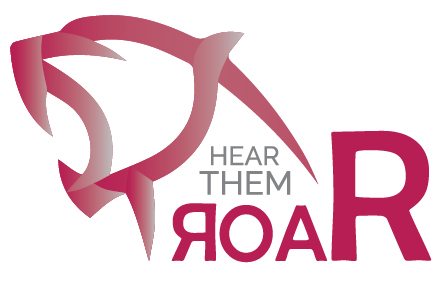 WOMEN IN BUSINESS WAGGAInspiring case studies of high achieving women in regional AustraliaNOMINATION FORMThis form must be completed and submitted to email address info@waggawib.com.au by 5pm on Wednesday 30 May for consideration by the independent selection committee.All sections of this nomination form must be completed in order for the nomination to be considered by the independent evaluation panel. Applications submitted will be kept confidential and only available to the selection panel and executive committee. Please include a photograph of the nominee with the application.Please demonstrate that you have obtained the consent of the nominee by including their signature on the relevant section below.  Self nominations will be accepted.Participants in the video will be required to sign a release form providing Women in Business Wagga with permission to use the videos in line with the objectives of the project.  An example of the release form can be found on the Women in Business Website.Please attach relevant supporting materials such as articles, details/ copies of awards etc).  An independent panel will evaluate the nominations.  The panel will select the top ten most appropriate candidates to participate in the video series in line with the project’s objectives.  The panel will provide its recommended list to the Women in Business Wagga Executive Committee for review and formal ratification.All successful candidates will be notified directly and listed on the Women in Business Website in July.   No correspondence will be entered into regarding the selection process or its outcomes.Selection CriteriaThe nominee must be a female who resides in the Riverina region and has achieved exceptional outcomes in their career or business endeavours.  The nominee must also be a current member of Women in Business Wagga.  The nominee must be available to participate in several hours of filming and interviews at a mutually agreed time during 2018.The video case studies aim to profile high achieving women across a diverse number of industries including (but not limited to) agriculture, government, small business, innovation, tourism and the financial sector.The purpose of the video series is to:Celebrate the success of women who have achieved outstanding outcomes while living and working in regional AustraliaPositively influence perceptions around the type of career and lifestyle people can enjoy in regional AustraliaInspire people living and working in regional Australia to believe that they can achieve equally successful outcomes compared to their urban counterpartsEncourage more people living in urban centres to consider living and working in regional Australia Encourage government and business to prioritise the needs of regional Australia in planning and allocation of fundingPromote regional Australia as an ideal place to locate a business or government departmentEmphasise the benefits that regional business have enjoyed as a result of advances in technology and improved transport options for accessing urban centresPromote the Riverina Region as a desirable place to live and workDetails of person making the nomination:Name:  ______________________________________Organisation:  ______________________________________Relationship to nominee: ____________________________________________________Email address: ______________________________________Mobile phone number: ______________________________________Details of nominee:Name: ___________________________________________________________________Organisation: _____________________________________________________________________Business address: __________________________________________________________________Residential address: ________________________________________________________________Email Address: ____________________________________________________________________Mobile phone number: ______________________________________________________________Major business and other relevant achievements of the nominee:Please attach an overview of the nominee’s major achievements (limit 1000 words).  This should emphasise the business achievements of the candidate as well as the contribution that the person has made to their local area.  Please attach any relevant media articles, details of awards received and any other information which you consider relevant to this nomination.The nomination must be signed by both the candidate and the person nominating the candidateSignature of person making the nomination: __________________________________Signature of person being nominated:  ______________________________________Please note that the candidate may be contacted by the evaluation panel for additional information about their achievements.Nominations must be submitted to email address info@waggawib.org.au 
by 5pm on Wednesday 30 May 2018 